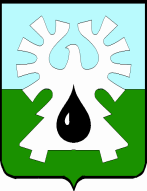 МУНИЦИПАЛЬНОЕ ОБРАЗОВАНИЕ ГОРОД УРАЙ			  Ханты-Мансийский автономный округ-ЮграАДМИНИСТРАЦИЯ ГОРОДА  УРАЙ                              Управление экономики, анализа и прогнозирования628285, микрорайон 2, дом 60,  г.Урай,                                                             тел. 2-23-13,3-09-27 Ханты-Мансийский автономный округ-Югра,                                                     факс(34676) 3-09-27                                                          Тюменская область                                                                                                  Е-mail:ue@uray.ru  от  21.12.2017  №27848Заключениеоб оценке регулирующего воздействия (далее – ОРВ) проекта муниципального нормативного правового акта «Об утверждении Порядка проведения общественных обсуждений по вопросам определения  границ прилегающих к некоторым организациям и объектам территорий, на которых не допускается розничная продажа алкогольной продукции и розничная продажа алкогольной продукции при оказании услуг общественного питания»Управлением экономики, анализа и прогнозирования администрации города Урай как уполномоченным органом от имени администрации города Урай, ответственным за внедрение процедуры оценки регулирующего воздействия в соответствии с Порядком проведения администрацией города Урай оценки регулирующего воздействия проектов муниципальных нормативных правовых актов, экспертизы и оценки фактического воздействия муниципальных нормативных правовых актов, затрагивающих вопросы осуществления предпринимательской и инвестиционной деятельности, утвержденным постановлением администрации города Урай от 21.04.2017 №1042 (далее – Порядок), рассмотрен проект постановления администрации города Урай «Об утверждении Порядка проведения общественных обсуждений по вопросам определения  границ прилегающих к некоторым организациям и объектам территорий, на которых не допускается розничная продажа алкогольной продукции и розничная продажа алкогольной продукции при оказании услуг общественного питания» (далее – Проект, проект МНПА), пояснительная записка к проекту МНПА, сводка предложений, отзывы от представителей субъектов предпринимательского сообщества, сводный отчет, подготовленные отделом содействия малому и среднему предпринимательству администрации города Урай (далее - разработчик проекта).Проект МНПА направлен  разработчиком проекта  для подготовки настоящего заключения впервые.Информация  об  ОРВ  проекта МНПА размещена на официальном сайте органов местного самоуправления города Урай 22.11.2017 (http://uray.ru/procedures/ob-utverzhdenii-poryadka-provedeniya-ob/) и направлены уведомления и опросный лист ОРВ в организации, представляющие интересы предпринимательского и инвестиционного сообщества, с которыми заключены соглашения о взаимодействии при проведении ОРВ, а также иным лицам, которых целесообразно привлечь к участию в публичных консультациях, исходя из содержания проблемы, цели и предмета регулирования (ТПП ХМАО-Югры, ОО «Союз предпринимателей г.Урай», уполномоченный по защите прав предпринимателей в Ханты-Мансийском автономном округе – Югры, ООО «ТЕХЛАЙН», ОО «Урайский спортивный клуб любителей лыжного спорта «Фанат», ООО «Абсолют», ООО «Лилвалда-Югра», Профсоюзный комитет работников органов местного самоуправления города Урай, Урайская городская общественная организация по оказанию помощи женщинам и семьям «Женсовет»). В рамках  проведения ОРВ проекта МНПА проведены публичные консультации в период с 23.11.2017 по 29.11.2017. От 7 участников публичных консультаций поступило одобрение проекта МНПА, без замечаний и предложений.По данным разработчика проектов МНПА указанный Проект относится к правовым актам с высокой степенью регулирующего воздействия, так как содержит положения, устанавливающие ранее не предусмотренные законодательством Российской Федерации и иными нормативными правовыми актами обязанности, запреты и ограничения для физических и юридических лиц в сфере предпринимательской и инвестиционной деятельности или способствующие их установлению.Проект  подготовлен в рамках реализации полномочий, установленных Федеральными законами от 06.10.2003 №131-ФЗ «Об общих принципах организации местного самоуправления в Российской Федерации», от 21.07.2014 №212-ФЗ «Об основах общественного контроля в Российской Федерации», от 22.11.1995 №171-ФЗ «О государственном регулировании производства и оборота этилового спирта, алкогольной и спиртосодержащей продукции и об ограничении потребления (распития) алкогольной продукции».Целью предлагаемого правового регулирования является регулирование отношений, связанных с формой, порядком и сроками общественного обсуждения по вопросам определения границ, прилегающих территорий к некоторым организациям и объектам территорий, на которых не допускается розничная продажа алкогольной продукции и розничная продажа алкогольной продукции при оказании услуг общественного питанияНа основе проведенной ОРВ проекта МНПА, уполномоченным органом сделаны следующие выводы:а) об отсутствии в проекте правового акта положений, вводящих избыточные обязанности, запреты и ограничения для субъектов предпринимательской и инвестиционной деятельности или способствующих их введению, а также положений, способствующих возникновению необоснованных расходов субъектов предпринимательской и инвестиционной деятельности и бюджета города Урай;б) о соблюдении разработчиком проекта правового акта процедуры ОРВ, установленной Порядком. Исполняющий обязанности начальникауправления экономики, анализа и прогнозирования                                                 О.С.СтенинаБелозерцева С.Н. 2-23-13